Консультация для родителей«Масленица»Старшая группа                                                   Воспитатель: Носагина И. А.	Г. Ярославль, 2022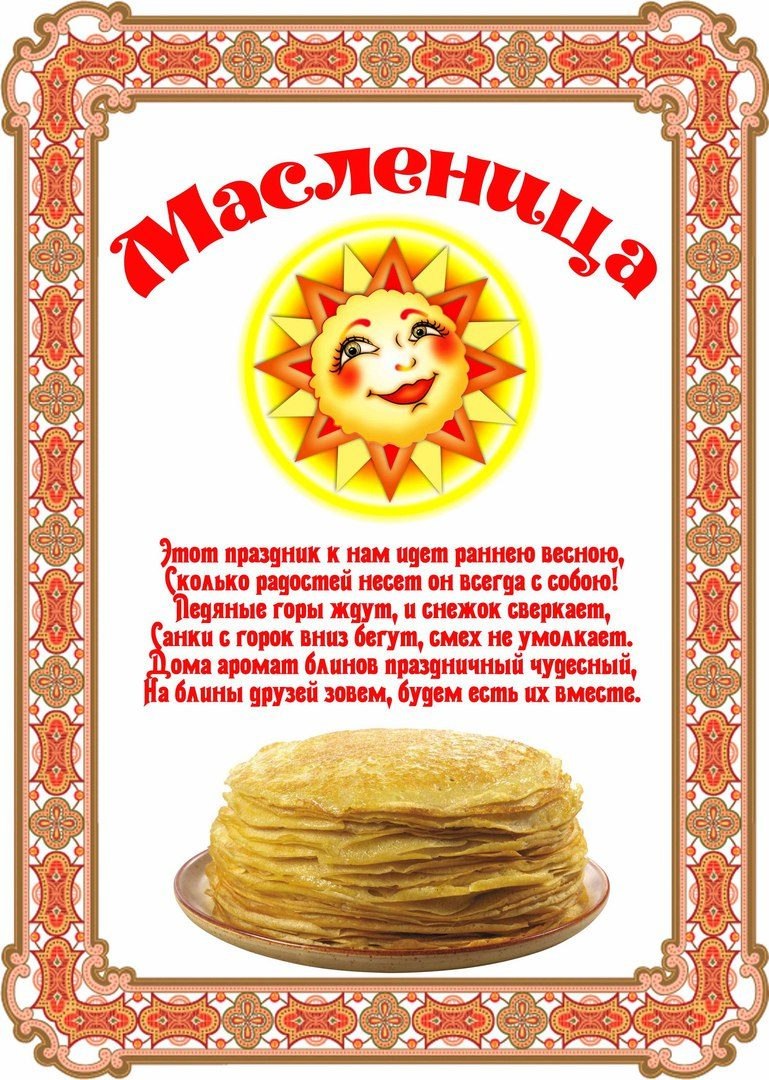 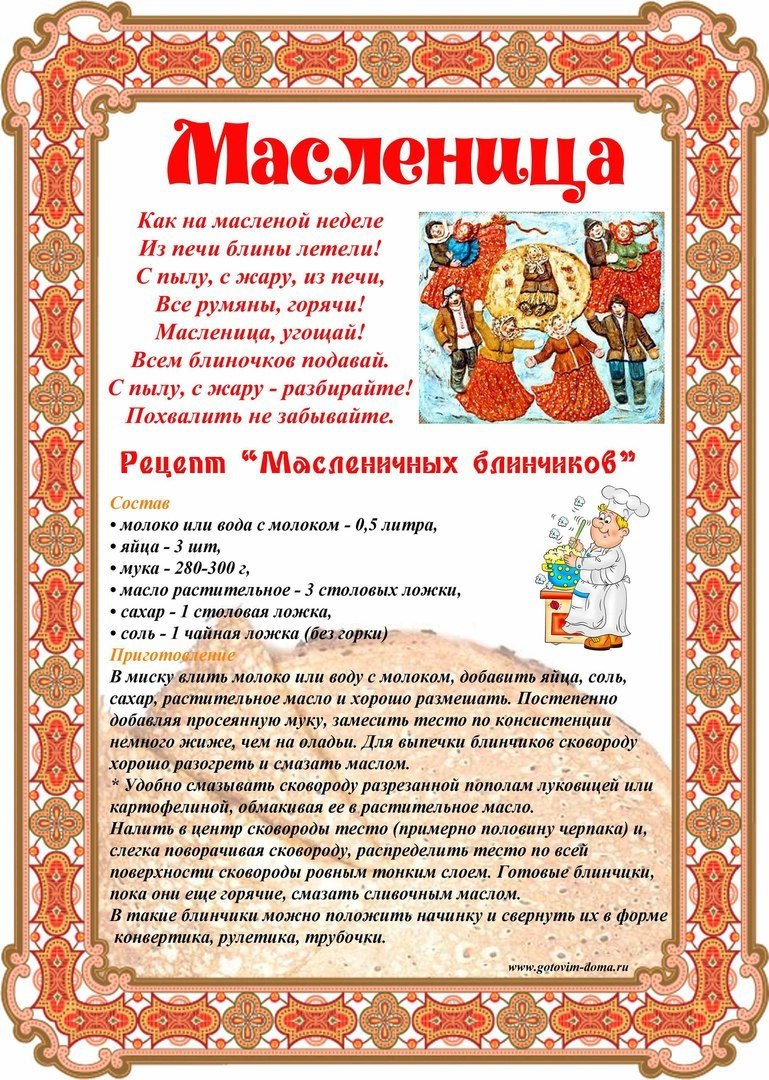 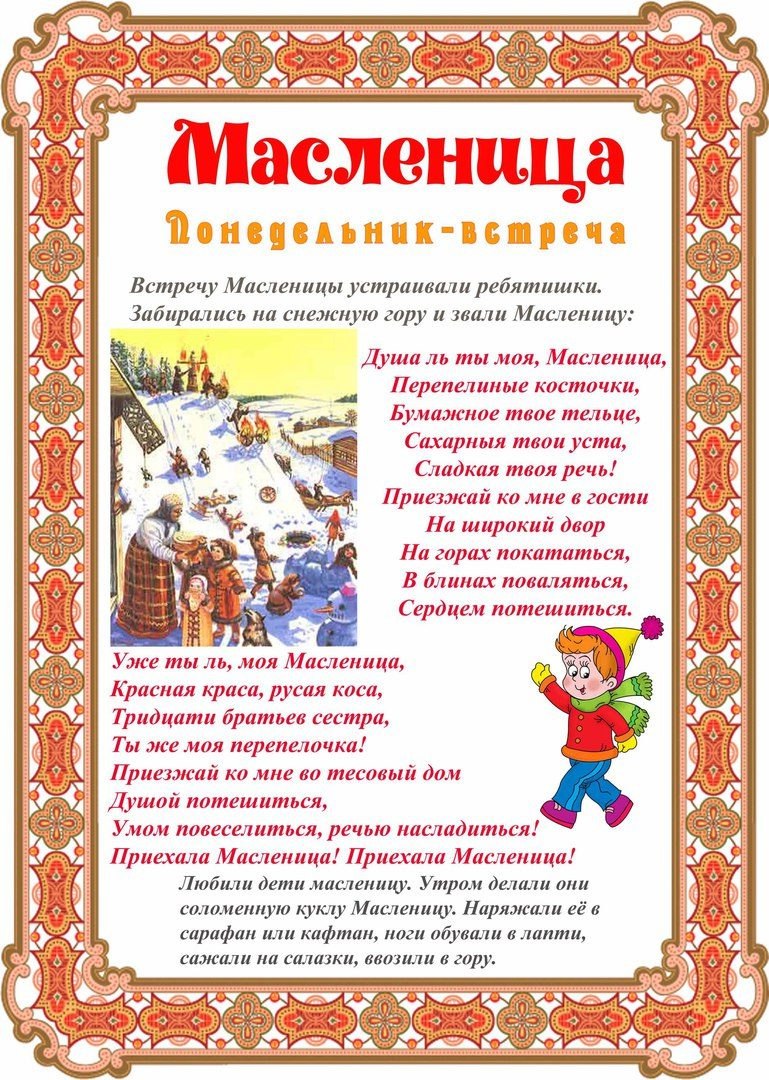 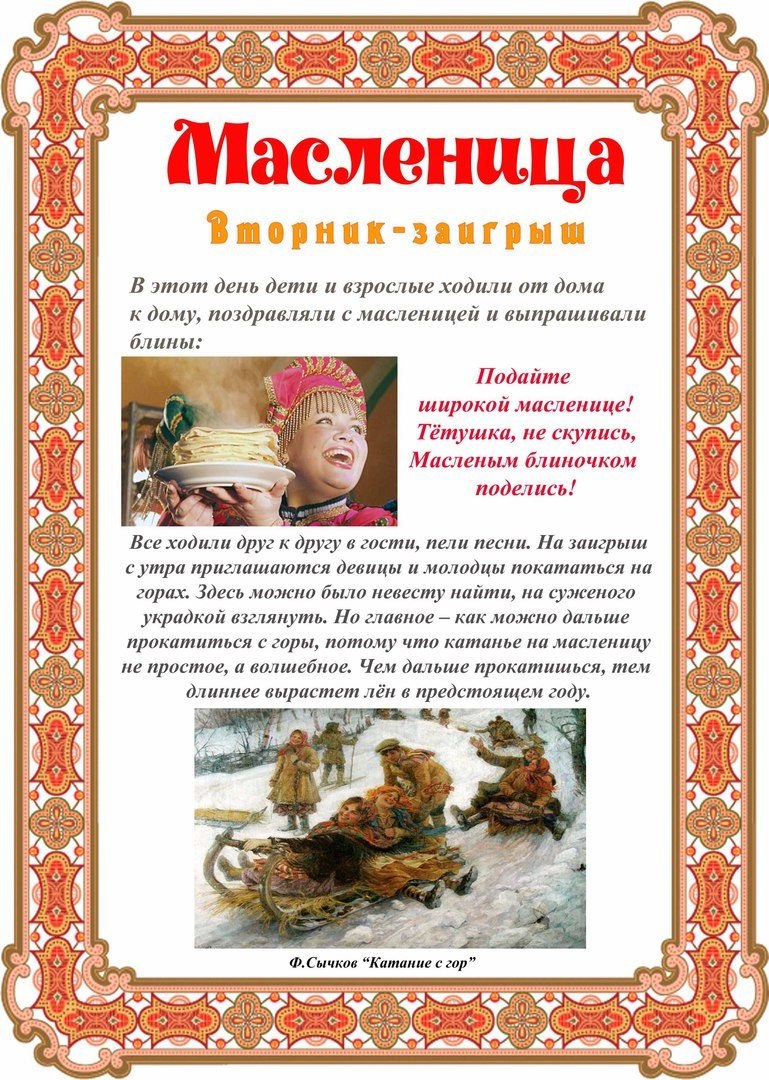 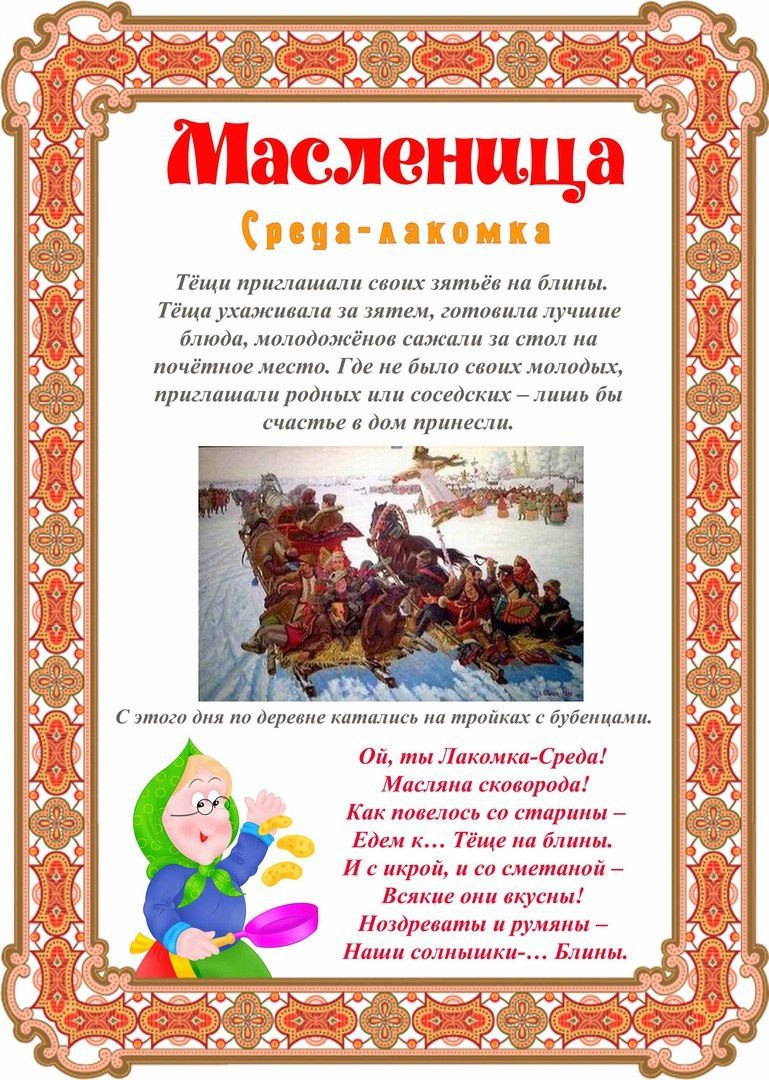 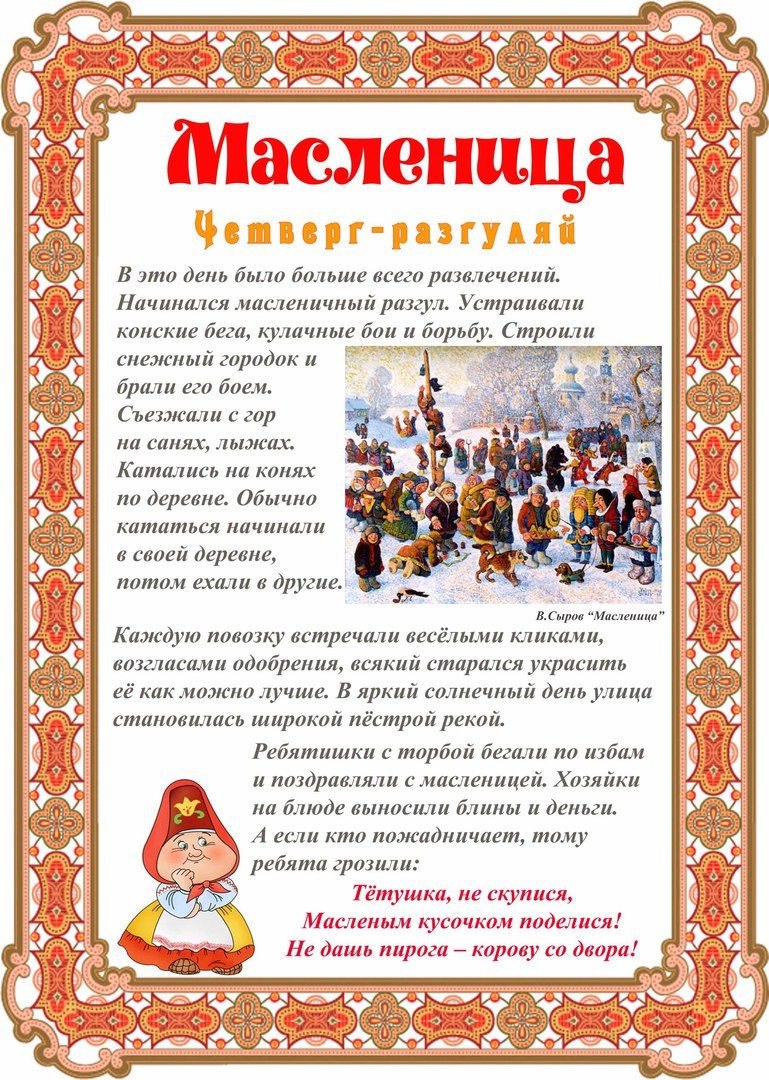 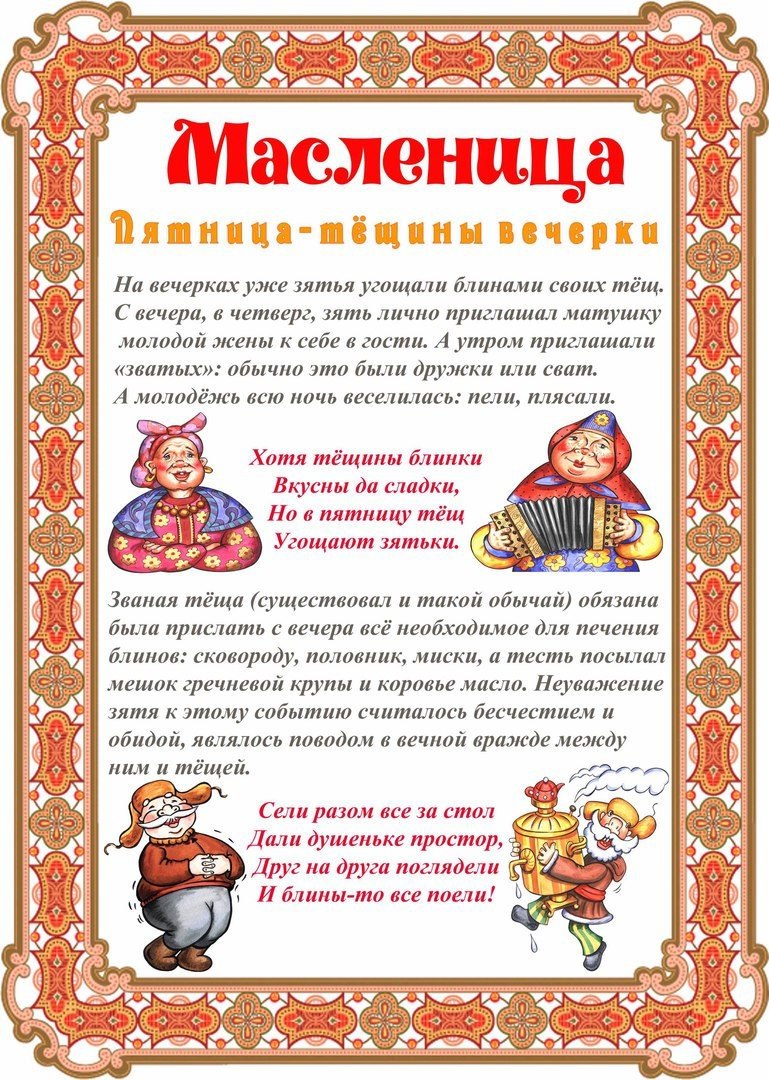 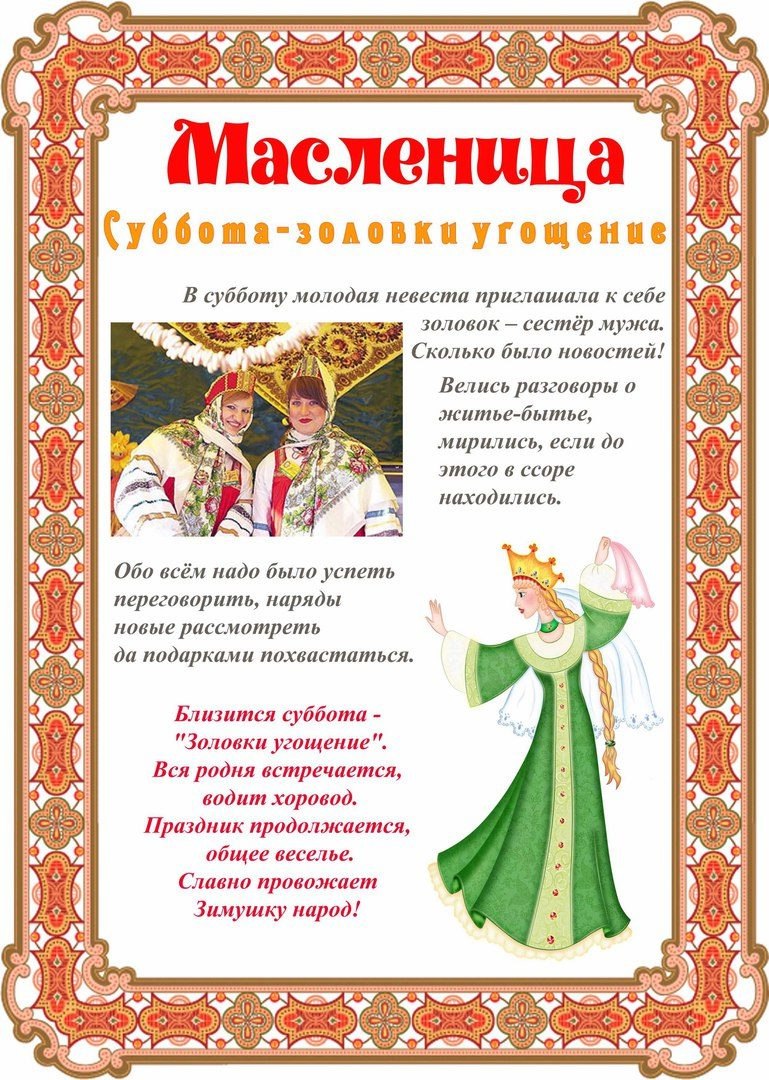 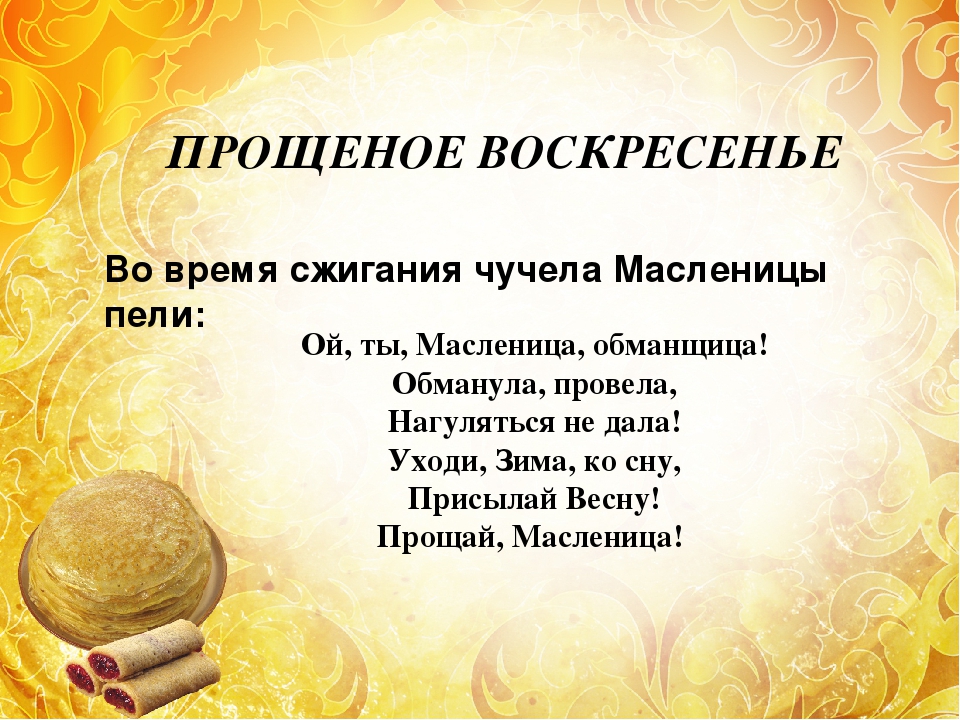 